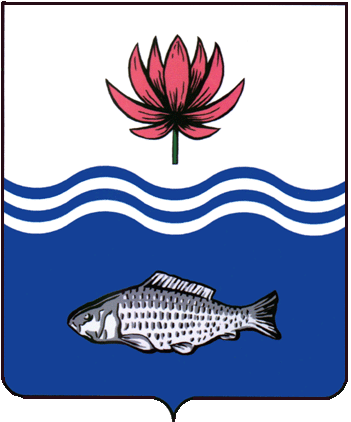 АДМИНИСТРАЦИЯ МО "ВОЛОДАРСКИЙ РАЙОН"АСТРАХАНСКОЙ ОБЛАСТИПОСТАНОВЛЕНИЕО внесении изменений в разрешение на ввод объекта в эксплуатацию № 30-30502000-18-2021 от 12.11.2021 г., многоквартирного дома, расположенного по адресу: Астраханская область, Володарский район, п. Володарский, ул. Ушакова, 1 «а»В связи с технической ошибкой в проектной документации ООО «Центр межевания, градостроительства и кадастра» ПР 05-08-21-КР администрация МО «Володарский район»ПОСТАНОВЛЯЕТ:1.	Внести изменение в разрешение на ввод объекта в эксплуатацию № 30-30502000-18-2021 от 12.11.2021 г., многоквартирного дома, расположенного по адресу: Астраханская область, Володарский район, п. Володарский, ул. Ушакова, 1 «а», в строке «на земельном участке с кадастровым номером 30:02:060101:1161», читать «на земельных участках с кадастровыми номерами 30:02:060101:1161; 30:02:060101:9086; 30:02:060101:0039».2.	Данное постановление считать неотъемлемой частью разрешение на ввод объекта в эксплуатацию №	30-30502000-18-2021 от 12.11.2021 г., многоквартирного дома, расположенного по адресу: Астраханская область, Володарский район, п. Володарский, ул. Ушакова, 1 «а».3.	Контроль за исполнением настоящего постановления оставляю за собой.И.о. заместителя главыпо оперативной работе					          Р.Т. Мухамбетов           от 04.02.2022 г.N  161